NAVADE, SPRETNOSTI in ZNANJE1. NAVADE:Primiri navad: kajenje, grizenje nohtov, pitje kave/čajaNavada se razvije zaradi ponavljanja neke dejavnosti. Nastanejo spontano, v prvi fazi učenja pa sodeluje tudi posnemanje ali mišljenje. Primer: Ko se učenec začne učiti tipkati na računalnik, zavestno nadzira gibe prstov. Postopoma se nadzor zmanjšuje in dejavnost postane avtomatična. Ne prenišljuje več kam polaga prste-če bi bil ponovno pozoren na tipkanje, bi ga to lahko celo zmotilo. 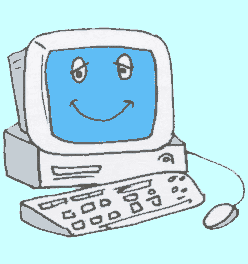 navade se upirajo spremembam in zavirajo prilagoditev v razmerah, v katerih stare navade niso primerne, v kritičnih trenutkih lahko prevlada staravečina navad je koristna in potrebna v življenju (higienske,delovne navade)prihranijo nam čas – rutinsko (ne razmišljamo kako si bomo umili zobe)avtomatično opravljanje gibov mu omogoča, da dela z majhnim naporommnoge navade so škodljive (preveč hrane,kajenje, igranje iger na srečo)so sestavni del našega bivanja in to, kako srečni in zadovoljni smo z življenjem, je precej povezano s tem, kakšne navade smo osvojiliPOZITIVNE NAVADE: predstavljajo temelj za našo osebnostno rast, lahko delujejo tudi negativno, ko razmere zahtevajo drugačno vedenjeNEGATIVNE NAVADE: nas omejujejo in zavirajo na poti do uspehaPrimer koristne navade , ki delujejo negativno:KORISTNA NAVADA: da vse narediš takojUčitelj da za nalogo napisati spisti ga takoj napišeš, vendar da učitelj temo za spis šele drug dan-spis je potrebno popravitiNEGATIVNE NAVADE:GRIZENJE NOHTOV-zaradi nervoznosti… odpravimo:grenek lak za nohteKAJENJE-zaradi družbe,nervoze…odpravimo:kaznovanje-ne jemo čokolade2. SPRETNOSTI:spretnosti so sestavljene motorične navade, ki jih človek uporablja v posebnih razmerah (v poklicu- poklicne spretnosti-nevrokirurg, v športu- športne spretnosti-umetnostni drsalec)posameznik ni spreten v splošnem, temveč le na ožjem področju dejavnosti (spretnosti prstov, ročni spretnosti, spretnosti nog)3. ZNANJE:posameznik uporablja pomen besed in ga izraža s pojmi, besednimi opisi, sodbami, sklepi in definicijamiločimo različne ravni znanja:NAJNIŽJE RAVENI ZNANJA: dijak podatke osvoji, a  jih ne poveže med seboj-ostanejo nepovezani zaradi različnih razlogov (se učijo avtomatično-ne razmišljajo o tem, kar se učijo)VIŠJE RAVENI ZNANJA: dijak podatke razčlenjuje in povezuje, jih presoja, išče zakonitosti in podaja sklepe